Volcanic and Magmatic 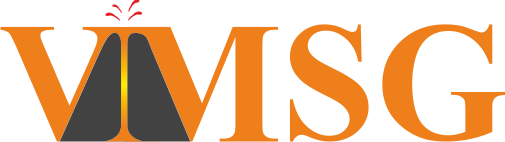 Studies Group Thermo Fisher Award NominationPlease refer to the guidance notes at https://vmsg.org.uk/awards/thermo-fischer-award/ before completing this form. PLEASE KEEP TO MAX 2 PAGESBrief summary for nomination Key publications in support of the nominationBroader contributions & noteworthy achievements (e.g. academic service, conferences/workshops organized, outreach & public engagement) Please email to the Awards Officer nick.gardiner@st-andrews.ac.uk by 1 June 2021. Nominated PersonPositionTheir contact details(Address/phone/email)ProposerSignatureDateProposer’s relationship to nominee (e.g. supervisor/student/colleague)Seconder (from a different institution to the nominee)SignatureDate